Myofascial Pain WorkshopRegistration Form Screenshots – 7/2/2020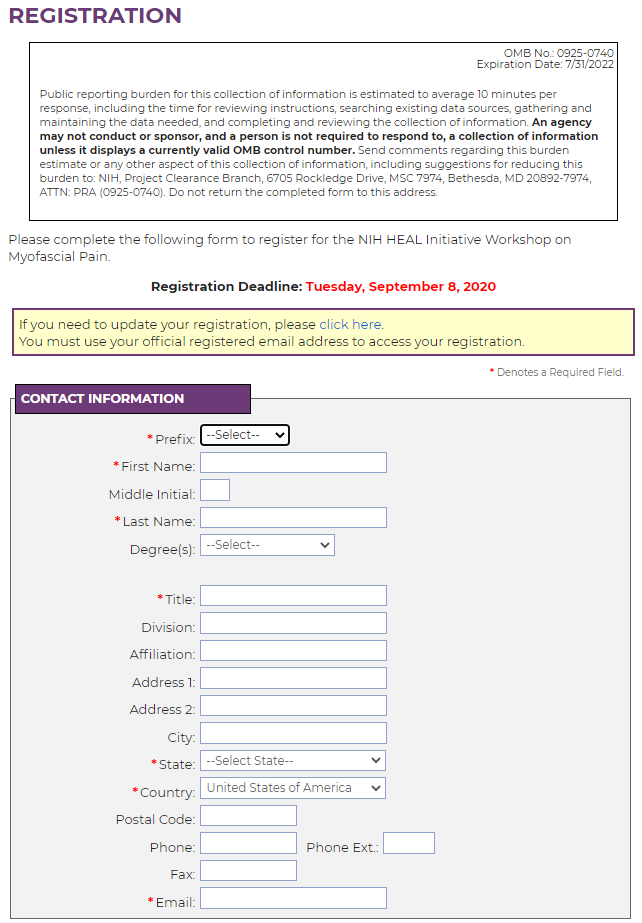 Figure 1. Registration Page - Part 1 of 2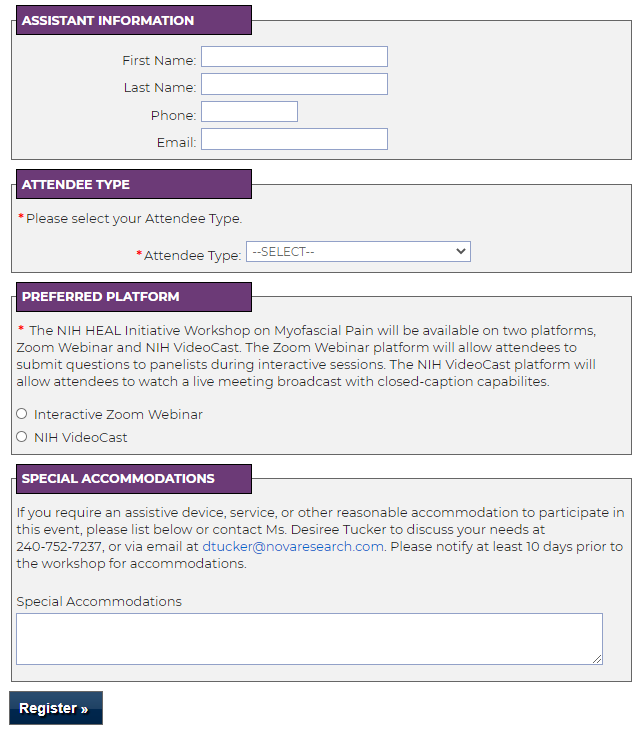 Figure 2. Registration Page - Part 2 of 2